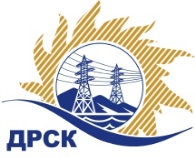 Акционерное Общество«Дальневосточная распределительная сетевая  компания»ПРОТОКОЛ № 289/УТПиР-Рзаседания закупочной комиссии по рассмотрению заявок по открытому запросу предложений на право заключения договора: «ПИР. Перевод на напряжение 110 кВ ПС 35/6 кВ «СДВ» и «БН» (в г. Хабаровске) филиал ХЭС», закупка 1110  р. 2.2.1 ГКПЗ 2018.СПОСОБ И ПРЕДМЕТ ЗАКУПКИ: Открытый запрос предложений: «ПИР. Перевод на напряжение 110 кВ ПС 35/6 кВ «СДВ» и «БН» (в г. Хабаровске) филиал ХЭС»ПРИСУТСТВОВАЛИ: члены постоянно действующей Закупочной комиссии ОАО «ДРСК» 1-го уровня.ВОПРОСЫ, ВЫНОСИМЫЕ НА РАССМОТРЕНИЕ ЗАКУПОЧНОЙ КОМИССИИ: О рассмотрении результатов оценки заявок Участников.Об отклонении заявки участника ООО "Техно Базис"Об отклонении заявки участника ООО "Технопромсервис"О признании заявок соответствующими условиям Документации о закупке.О предварительной ранжировке заявок.О проведении переторжкиРЕШИЛИ:ВОПРОС № 1.  О рассмотрении результатов оценки заявок УчастниковПризнать объем полученной информации достаточным для принятия решения.Принять цены, полученные на процедуре вскрытия конвертов с заявками участников открытого запроса предложений.ВОПРОС № 2. Об отклонении заявки участника ООО "Техно Базис"Отклонить заявку Участника ООО "Техно Базис" (ИНН/КПП 3812143992/384901001 ОГРН 1123850043041) от дальнейшего рассмотрения на основании п. 2.8.2.5. «а, б, в» Документации о закупке, п 11.1, 11.2,  11.5, 1.1.6Технического задания  ВОПРОС № 3.  Об отклонении заявки участника ООО "Технопромсервис"Отклонить заявку Участника ООО "Технопромсервис" (ИНН/КПП 7743945301/772401001 ОГРН 5147746302160)  от дальнейшего рассмотрения на основании п. 2.8.2.5. «а, б, в» Документации о закупке, п 11.1, 11.2,  11.5, 1.1.6 Технического задания  ВОПРОС № 4.   О признании заявок соответствующими условиям Документации о закупкеПризнать заявки ООО "Электросервиспроект" (ИНН/КПП 7901529610/790101001 ОГРН 1067901013290); ООО "ЭНЕРГОРЕГИОН" (ИНН/КПП 2540203680/254001001 ОГРН 1142540005420); ООО "Союзэнергопроект" (ИНН/КПП 7728670290/772801001 ОГРН 5087746086434) соответствующими условиям Документации о закупке и принять их к дальнейшему рассмотрению.ВОПРОС № 5.  О предварительной ранжировке заявокУтвердить предварительную ранжировку заявок:ВОПРОС № 6.  О проведении переторжкиПровести переторжку;Допустить к участию в переторжке предложения следующих участников ООО "Электросервиспроект" (ИНН/КПП 7901529610/790101001 ОГРН 1067901013290); ООО "ЭНЕРГОРЕГИОН" (ИНН/КПП 2540203680/254001001 ОГРН 1142540005420); ООО "Союзэнергопроект" (ИНН/КПП 7728670290/772801001 ОГРН 5087746086434);  Определить форму переторжки: очная. Процедура переторжки будет проводиться в соответствии с Регламентом Торговой площадки Системы https://rushydro.roseltorg.ru.Установить шаг переторжки в размере от 0,5% до 1,0 % от начальной (максимальной) цены договора.Назначить переторжку на 16.04.2018 г. в 15:00 час. (благовещенского времени);Место проведения переторжки: Единая электронная торговая площадка (АО «ЕЭТП»), по адресу в сети «Интернет»: https://rushydro.roseltorg.ru;Секретарю Закупочной комиссии уведомить участников, приглашенных к участию в переторжке, о принятом комиссией решении.Файл(ы) с новой ценой должны быть предоставлены в течение 24 часов с момента завершения процедуры переторжки на ЕЭТП путем изменения состава заявки.Исп. Ирдуганова И.Н.Тел. 397-147г. Благовещенскг. Благовещенск« 10 »  апреля  2018« 10 »  апреля  2018ЕИС 31806203902  (МСП)  №п/пДата и время внесения изменений в заявкуНаименование Участника закупки Цена заявки на участие в закупке113.03.2018 06:49ООО "Техно Базис" 
ИНН/КПП 3812143992/384901001 
ОГРН 11238500430416 400 000.00 руб. без учета НДС7 552 000.00 руб. с учетом НДС213.03.2018 07:27ООО "Электросервиспроект" 
ИНН/КПП 7901529610/790101001 
ОГРН 10679010132905 411 540.00 руб. без учета НДСНДС не предусмотрен313.03.2018 09:37ООО "ЭНЕРГОРЕГИОН" 
ИНН/КПП 2540203680/254001001 
ОГРН 11425400054206 429 294.00 руб. без учета НДС7 586 566.92 руб. с учетом НДС413.03.2018 13:59ООО "Союзэнергопроект" 
ИНН/КПП 7728670290/772801001 
ОГРН 50877460864346 439 305.08 руб. без учета НДСНДС не предусмотрен513.03.2018 22:30ООО "Технопромсервис" 
ИНН/КПП 7743945301/772401001 
ОГРН 51477463021606 117 341.00 руб. без учета НДС7 218 462.38 руб. с учетом НДСОснования для отклоненияНесоответствия требованиям документации о закупке:Предоставлена выписка из реестра членов саморегулируемой организации, которая подтверждает, что Участник имеет право выполнять работы по осуществлению подготовки проектной документации  (за исключением работ по договорам подряда, заключаемым с использованием конкурентных способов заключения договором); отсутствуют сведений об уровне ответственности члена СРО по компенсационному фонду обеспечения договорных обязательств, что не соответствует п.11.1, 11.5,  11.6. Технического задания.Предоставлена выписка из реестра членов саморегулируемой организации, которая подтверждает, что Участник имеет право выполнять работы  по инженерным изысканиям  (за исключением работ по договорам подряда, заключаемым с использованием конкурентных способов заключения договором); сведений об уровне ответственности члена СРО по компенсационному фонду обеспечения договорных обязательств, что не соответствует п.11.2, 11.5,  11.6. Технического задания. По результатам допзапроса замечания не сняты. Участник не ответил на запрос.Основания для отклоненияНесоответствия требованиям документации о закупке:Предоставлена выписка из реестра членов саморегулируемой организации, которая подтверждает, что Участник имеет право выполнять работы по осуществлению подготовки проектной документации  (за исключением работ по договорам подряда, заключаемым с использованием конкурентных способов заключения договором); отсутствуют сведений об уровне ответственности члена СРО по компенсационному фонду обеспечения договорных обязательств, что не соответствует п.11.1, 11.5,  11.6. Технического задания.Отсутствует выписка из реестра членов саморегулируемой организации, которая подтверждает, что Участник имеет право выполнять работы  по инженерным изысканиям , что не соответствует п.11.2, 11.5,  11.6. Технического задания. По результатам допзапроса замечания не сняты. Участник не предоставил   выписки из реестра членов саморегулируемой организации.Место в предварительной ранжировкеНаименование участника и его адресЦена заявки на участие в закупке, руб. без НДСБалл по предпочтительностиПрименение приоритета в соответствии с 925-ПП1 местоООО "Электросервиспроект" 
ИНН/КПП 7901529610/790101001 
ОГРН 10679010132905 411 540,001,22нет2 местоООО "ЭНЕРГОРЕГИОН" 
ИНН/КПП 2540203680/254001001 
ОГРН 11425400054206 429294,000,51нет3 местоООО "Союзэнергопроект" 
ИНН/КПП 7728670290/772801001 
ОГРН 50877460864346 429 305,080,46нетСекретарь Закупочной комиссии  1 уровня АО «ДРСК»   ____________________М.Г. Елисеева